Ректору ГАОУ ВО МГПУИ.М. Реморенко ________________ 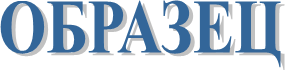 Должность/ кафедра (колледж), институт/структурное подразделение____________________________Ф.И.О. (полностью)заявление.Сообщаю о намерении приступить к работе во время нахождения в отпуске по уходу за ребенком на условиях неполного рабочего времени. Прошу установить мне ____ ставки с _____________201_г.       дата 	                                        подпись Виза руководителя структурного подразделения		дата